Erika Mustermann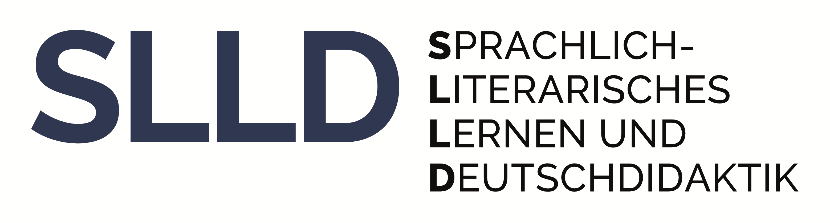 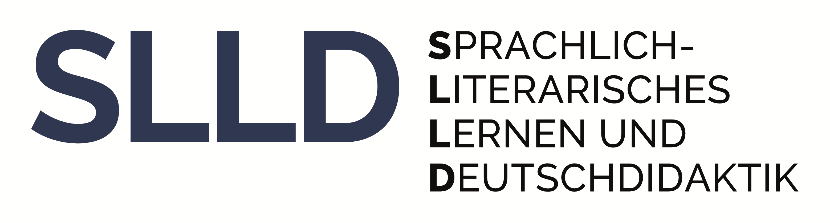 Haupttitel 
Untertitel mit weichem Umbruch (Shift + Enter)Abstract: Text deutsches Abstract Text Text Text Text Text Text Text Text Text Text Text Text Text Text Text Text Text Text Text Text Text Text Text Text Text Text Text Text Text Text Text Text Text Text Text Text Text Text Text Text Text Text Text Text Text Text Text Text Text Text Text TextKeywords: Wort, Wort, Wort, Wort, Wort1 | Erste Überschrift erster Ordnung1.1 | ggf. erste Überschrift zweiter Ordnung## Bitte verwenden Sie die “SLLD_”-Formatvorlagen für Ihren Text. Text Text Text Text Text wichtiger Ausdruck Text Text Text Text Text Text Text Text Text Text Text Text Text Text Text Text Text Text Text Text Text Text Text Text Text Text Text Text Text Text Text Text Text Text Text Text Text Text Text Text Text Text Text Text Text Text Text Text Text Text Text Text Text Text Text Text Text Text Text Text Text Text Text Text Text Text Text Text Text Text Text Text Text Text Text Text Text Text Text Text Text Text Text Text Text Text Text Text Text Text Text Text Text Text Text Text Text Text Text Text Text Text Text Text Text Text Text Text Text Text Text Text Text Text Text Text Text Text Text Text Text Text Text Text Text Text Text Text Text Text Text Text Text Text Text Text Text Text Text Text Text Text Text Text Text Text Text Text Text Text Text Text Text Text Text Text Text Text Text Text Text Text Text Text Text Text Text Text, „fließtextinternes Zitat fließtextinternes Zitat fließtextinternes Zitat (Autor Jahreszahl: Seitenzahl)“. Text Text Text Text Text Text Text Text.Textmehr als zweieinhalbzeiliges Zitat mehr als zweieinhalbzeiliges Zitat mehr als zweieinhalbzeiliges Zitat mehr als zweieinhalbzeiliges Zitat mehr als zweieinhalbzeiliges Zitat mehr als zweieinhalbzeiliges Zitat mehr als zweieinhalbzeiliges Zitat mehr als zweieinhalbzeiliges Zitat mehr als zweieinhalbzeiliges Zitat mehr als zweieinhalbzeiliges Zitat mehr als zweieinhalbzeiliges Zitat mehr als zweieinhalbzeiliges Zitat mehr als zweieinhalbzeiliges Zitat mehr als zweieinhalbzeiliges Zitat mehr als zweieinhalbzeiliges Zitat mehr als zweieinhalbzeiliges Zitat mehr als zweieinhalbzeiliges Zitat mehr als zweieinhalbzeiliges Zitat mehr als zweieinhalbzeiliges Zitat. (Autor Jahreszahl: Seitenzahl)Text Text Text Text wichtiger Ausdruck Text Text Text Text Text Text Text Text Text Text Text Text Text Text Text Text Text Text Text Text Text Text Text Text.Tab. 1: TabellentitelText Text Text Text Text Text Text Text Text Text Text Text Text Text Text Text Text Text Text Text Text Text Text Text Text Text Text Text Text Text Text Text Text Text Text Text Text Text Text Text Text Text Text Text Text Text Text Text Text Text Text Text Text Text Text Text Text Text Text Text Text Text Text Text Text Text Text Text Text Text Text Text Text Text Text Text AufzählungAufzählungAufzählungAufzählungAufzählungText Text Text Text. Und hier ein Bild:Illustration 1: Titel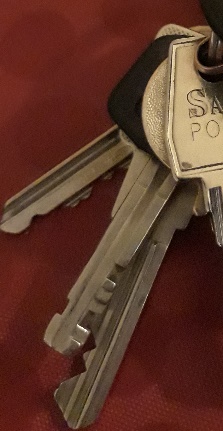 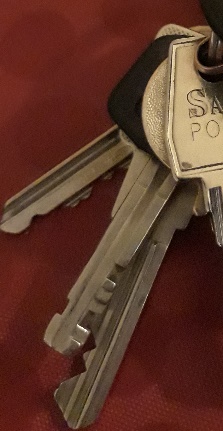 TextTextTextTextTextTextTextTextTextTextTextTextTextTextTextTextTextTextTextTextTextTextTextTextTextTextTextTextTextTextTextText##LiteraturverzeichnisDas Literaturverzeichnis folgt den neuesten Empfehlungen von APA 7 (vgl. dazu die ‚Handreichung zum Literaturverzeichnis‘).Autor*inneninformationErika Mustermann ist Professorin für Deutschdidaktik an der Universität Musterstadt. Ihre Forschungsinteressen sind die deutsche Sprache und Literatur samt ihrer Didaktik.Erika MustermannUniversität MusterstadtInstitut für MustertemplatesUniversitätsstr. 1D-00001 Musterstadterika.mustermann@musteruni.de © 20YY, Erika MustermannDieses Werk ist lizensiert unter der Creative 
Commons Lizenz CC BY-SA „Namensnennung-
Weitergabe unter gleichen Bedingungen“. 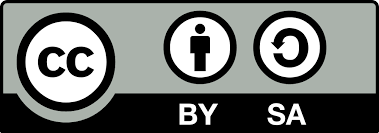 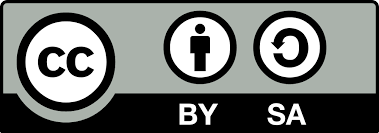 Sprachlich Literarisches Lernen und Deutschdidaktik - UnterrichtsvorhabenISSN 2701-0619veröffentlicht am TT.MM.YYYYhttps://doi.org/XXXXXXXXXXX/ 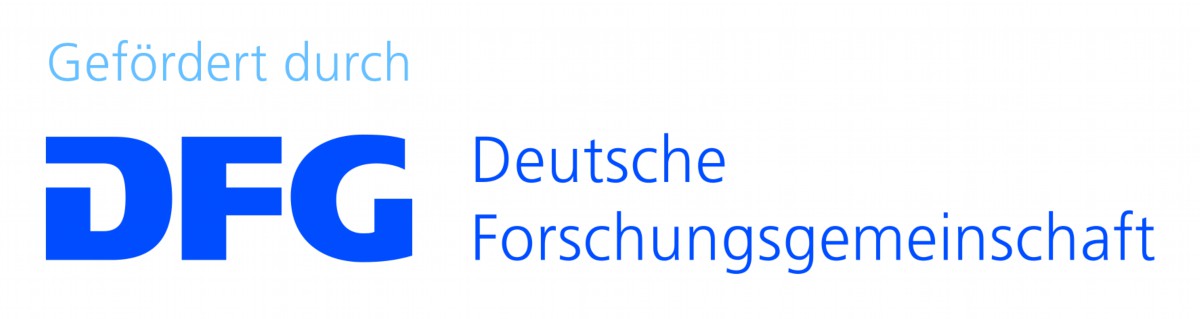 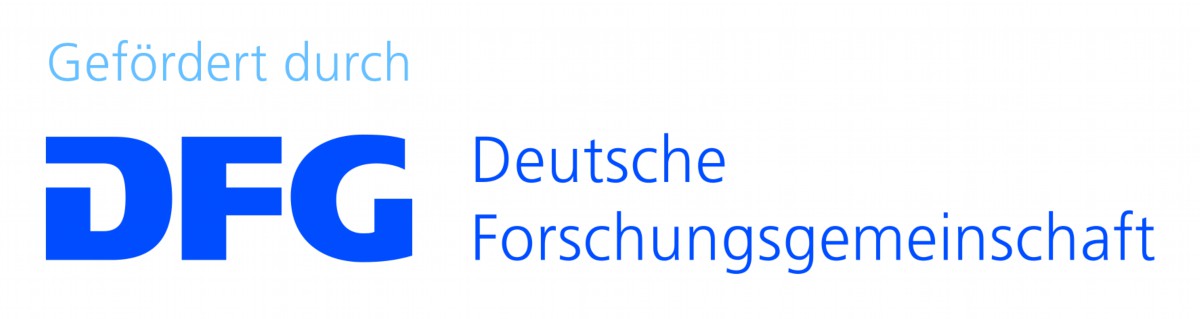 TabelleTabelleTabelleTabelleTabelleTabelleTabelleTabelleTabelleTabelleTabelleTabelleTabelleTabelleTabelle